Конспект интегрированного занятия для детей подготовительной группы «Кто такие космонавты».Авторы:Микадзе Н.В., воспитатель МАДОУ № 85 «Колокольчик», Великий Новгород;Иванова М.М., воспитатель МАДОУ № 85 «Колокольчик», Великий НовгородОбразовательные цели: 
 1. Дать представление о космосе как пространстве между планетами.2. Сформировать представление о труде космонавтов, о необходимости и возможностях этой профессии.3. Познакомить с первым космонавтом Ю.А. Гагариным; первой женщиной космонавтом В. Терешковой;  космонавтом, который первым вышел в открытый космос  А. Леоновым.4. Совершенствовать навыки рассматривание картин, формировать целостное представление об изображенном на них.Развивающие цели: Развивать связную речь, мышление, зрительное внимание и восприятие, творческое воображение.Расширять и уточнять словарь: конструктор, космический корабль, орбитальная станция, космонавт, планета, скафандр, космическое питание, иллюминатор, космодром.Воспитательные цели:Воспитывать уважение и гордость к людям этой профессии.Воспитывать инициативность, самостоятельность, навыки сотрудничества.Предварительная работа: Рассматривание иллюстраций о космосе, космонавтах; дидактические игры: «Земля - планета, на которой мы живем»; «Ракета»; «Как устроен дом космонавтов».Чтение отрывков из книги В. Синицына «Первый космонавт»; О. Григорьевой «Ю.А. Гагарин»; разучивание стихотворений, загадок по теме; моделирование контура космического корабля из конструктора; сюжетно - ролевая игра «Космонавты». Оборудование: Картина В.М. Каратай «Космонавты», канат, штурвал, пульт управления космического корабля; заготовки ракет (дети вырезают их самостоятельно заранее;  круги желтого цвета,  клей-карандаш, тряпочки, клеенки).Ход занятия:
1. Организационный момент.Педагог предлагает детям встать около стульчиков, стоящих друг за другом. Вокруг стульев лежит яркий канат, обозначающий контур космического корабля.Воспитатель: Дети, вы любите путешествовать? Дети:  Да!Воспитатель:  Сегодня, мы с вами отправимся в космическое путешествие. Скажите, на чем можно полететь? (Воздушный шар, дирижабль, самолет, ракета).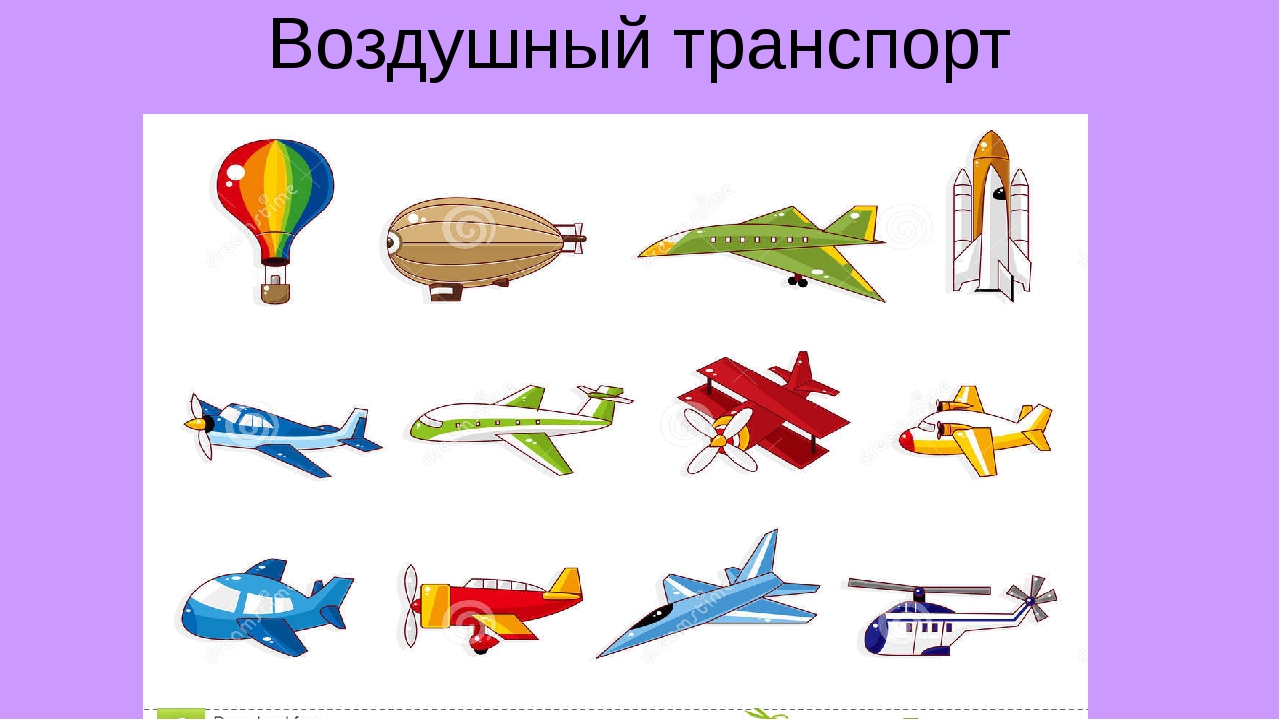  Дети:  На ракете, космическом корабле.Воспитатель:  Да, конструкторы придумали ракету, которая полетела с Земли в Космос. Кто был Главным конструктором космической ракеты в нашей стране?.....(ответы детей). Да, это Сергей Павлович Королёв Воспитатель:  А от куда улетают в космос ракеты?....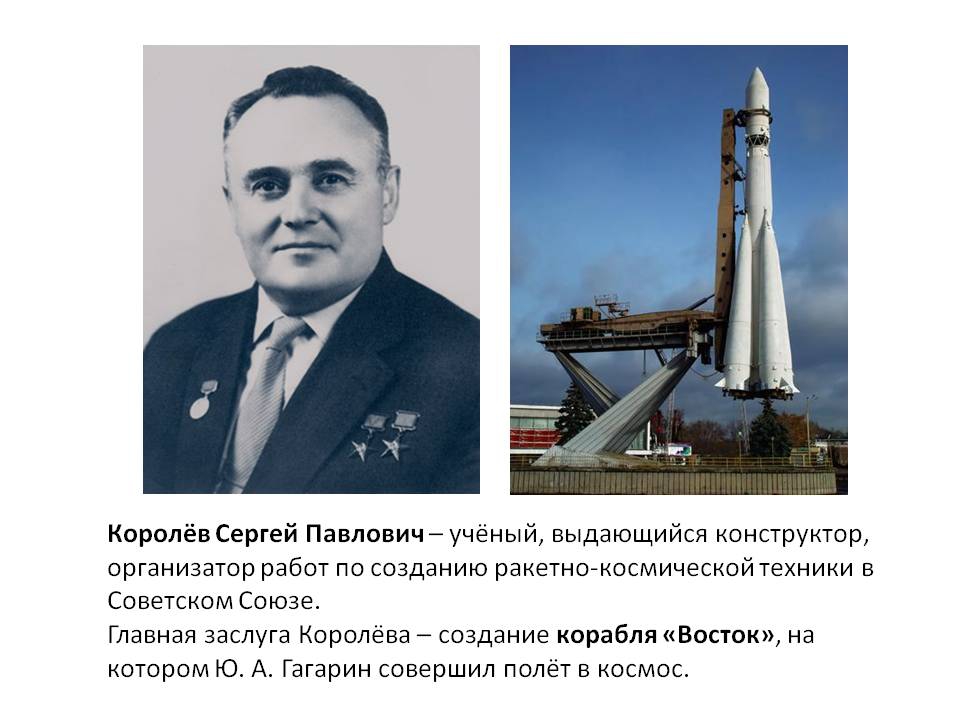 В Казахстане построен большой космический комплекс, название которого …, правильно, Байконур:Там в степи установлены стартовые площадки, откуда взлетают ракеты в космос.    Космодром «Байканур»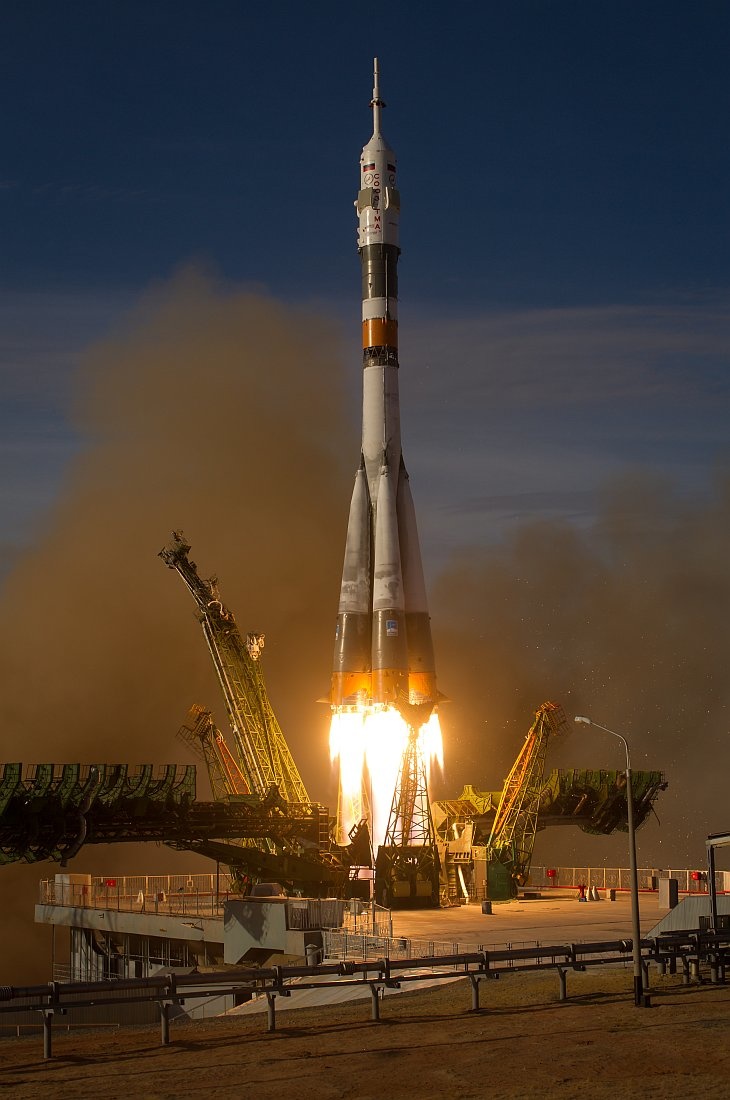 - Но прежде, чем человек полетел в космос, туда отправили животных. Вы помните каких?...., это были собаки  Белка и Стрелка, крыса Гектор, кошка с обезьяной и даже черепаха. 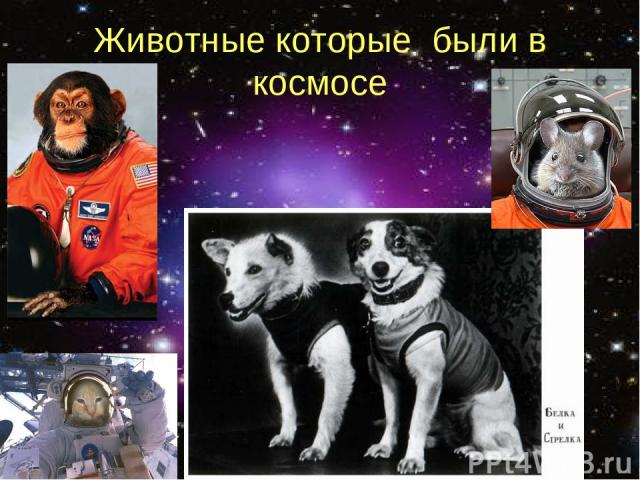 Когда ученые поняли, что космонавты смогут вернуться на Землю, стали готовить к полету человека. И такой человек появился. Вы помните, кто стал первым на Земле космонавтом?......Им стал Ю.А. Гагарин.    Ю.А. Гагарин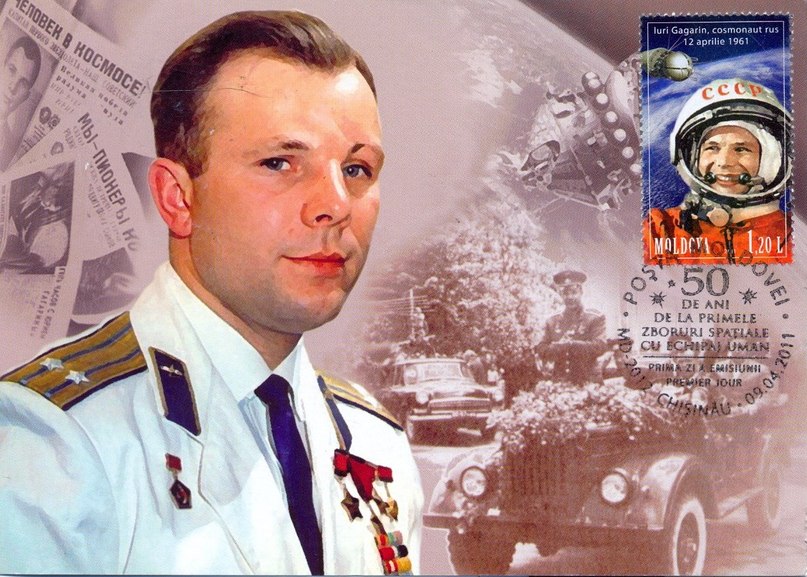 - Как назывался первый космический корабль. На котором полетел Гагарин?.... Он полетел на ракете «Восток» 12 апреля 1961 года и этот день стал  Днем космонавтики, который мы празднуем каждый год. Чтение рассказа О. Григорьевой о Юрии Гагарине. - А первую женщину-космонавта вы можете назвать?...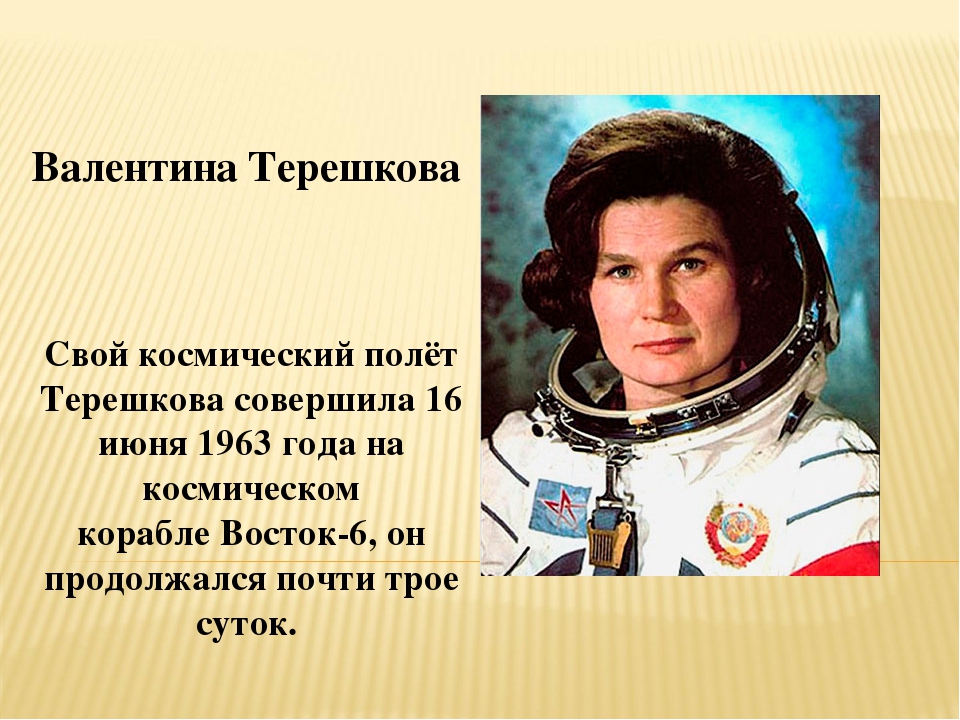 - А что вы можете сказать о космонавте Алексее Леонове?.....А.А. Леонов – космонавт, который первый вышел в открытый космос. 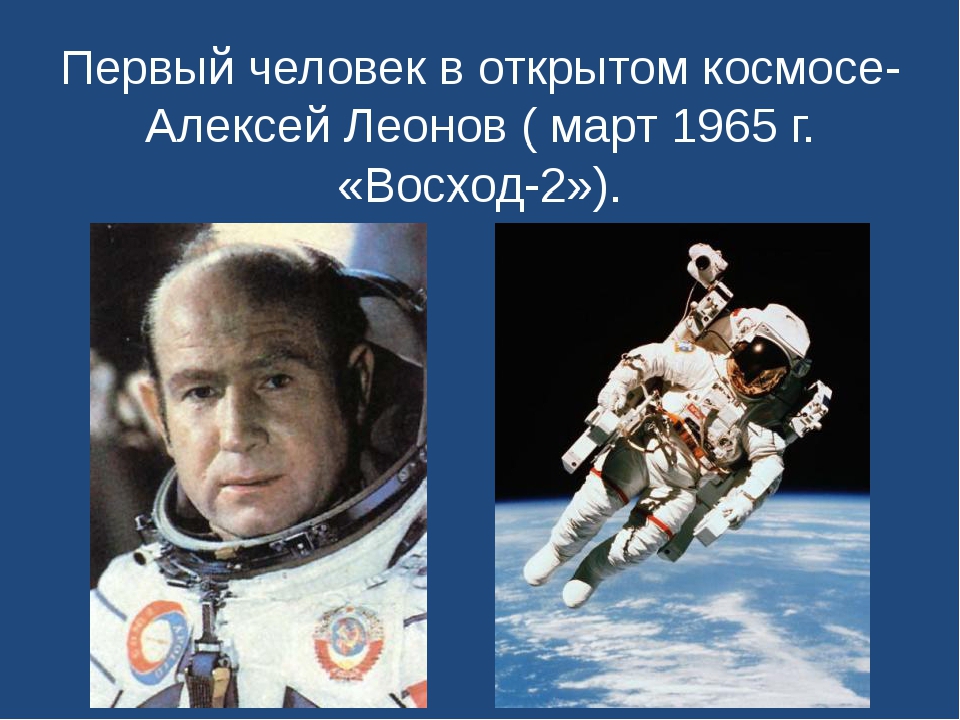 - А каких ещё космонавтов вы знаете?....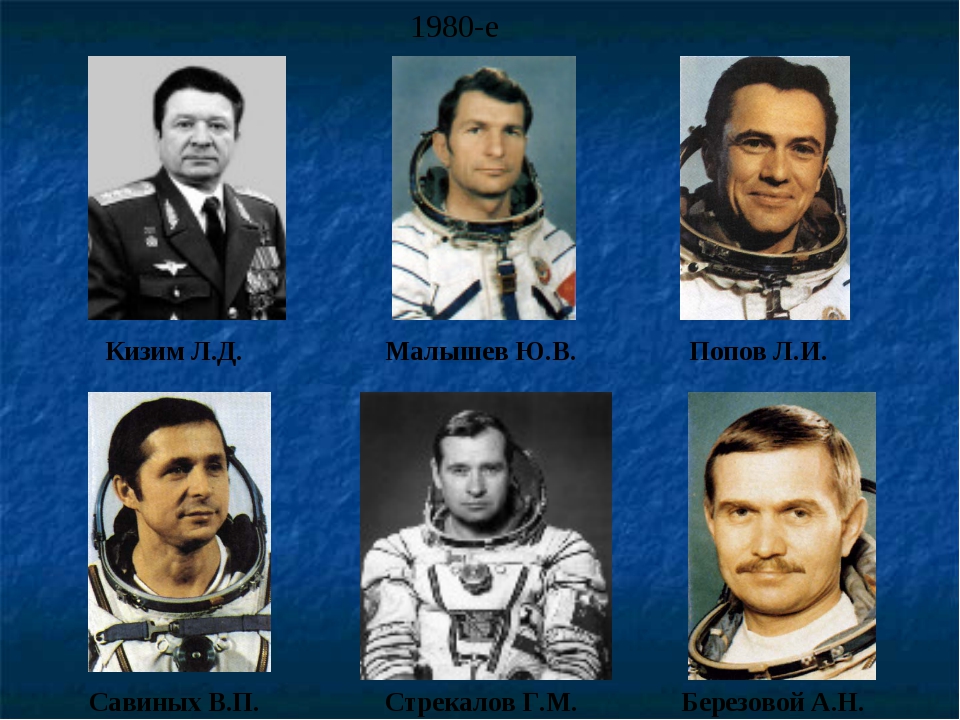 . 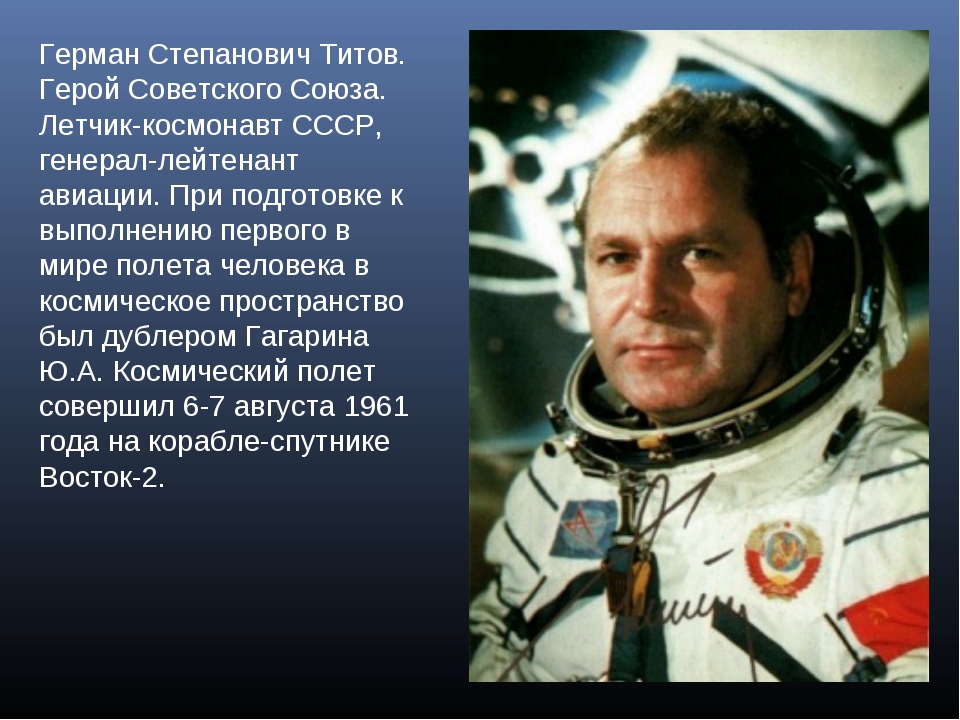 Воспитатель: - Подумайте и ответьте, какими должны быть космонавты?  Дети: - сильными, крепкими, выносливыми, умными….Воспитатель:  Чтобы полететь в космос, космонавт должен много готовиться, что должен уметь космонавт. Как вы думаете?...- уметь управлять космическим кораблем, работать с разной техникой….Воспитатель: А сейчас у нас разминка для будущих космонавтов.Физкульт- минутка. Воспитатель: - А сейчас мы с вами дети,Улетаем на ракетеНа носочки поднимитесь (поднялись на носки)А потом руки вниз (руки через стороны, вниз)Раз, два, три, четыре-Вот летит ракета ввысь (руки подняты вверх «домиком»)Будем очень мы стараться (дети делают рывки с согнутыми руками перед грудью)Дружно спортом заниматься: Быстро бегать, словно ветер (бегут на носочках)Плавать лучше всех на свете (делают гребки руками)Приседать и вновь вставать (приседают) И гантели поднимать (выпрямляют согнутые руки вверх) Станем сильными и завтраВсех возьмут нас в космонавты (руки на поясе) Воспитатель:  Я предлагаю вам представить себя конструкторами, и самим для себя изготовить ракету. Ракету мы с вами заранее вырезали, осталось наклеить на нее иллюминаторы и можно отправляться в путь. ( Педагог приглашает детей за столы, и дети самостоятельно выполняют работу); убирают за собой рабочее место. 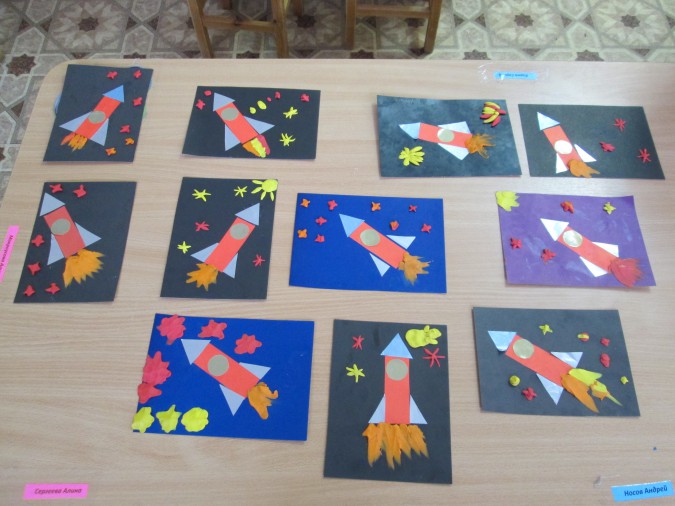 Воспитатель:  Ракеты наши готовы, можно отправляться в полет.Воспитатель: Уважаемые космонавты, займите место в кабине космического корабля. Сейчас наш корабль отправляется в полет. Ключ на старт! 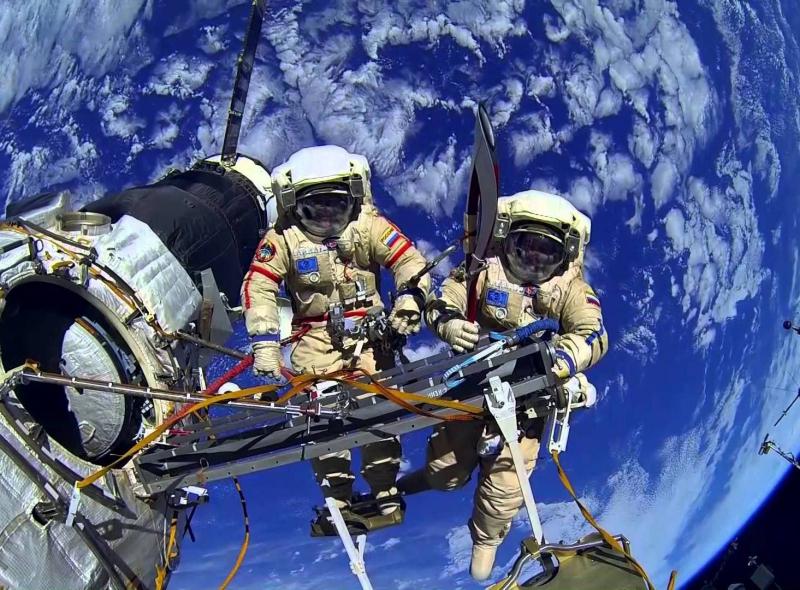 Ребенок – командир:  Есть ключ на старт! Воспитатель: Ключ на пуск! Ребенок-командир:  Есть ключ на пуск!Воспитатель: Пуск!Ребенок-командир: Есть пуск!Воспитатель: Подъем! Ребенок-командир:  Есть подъем! Поехали! Воспитатель:  Одна минута – полет нормальный! Две минуты – полет нормальный! Три минуты – полет нормальный! Педагог помещает перед детьми иллюстрацию Земли .    Наша планета «Земля»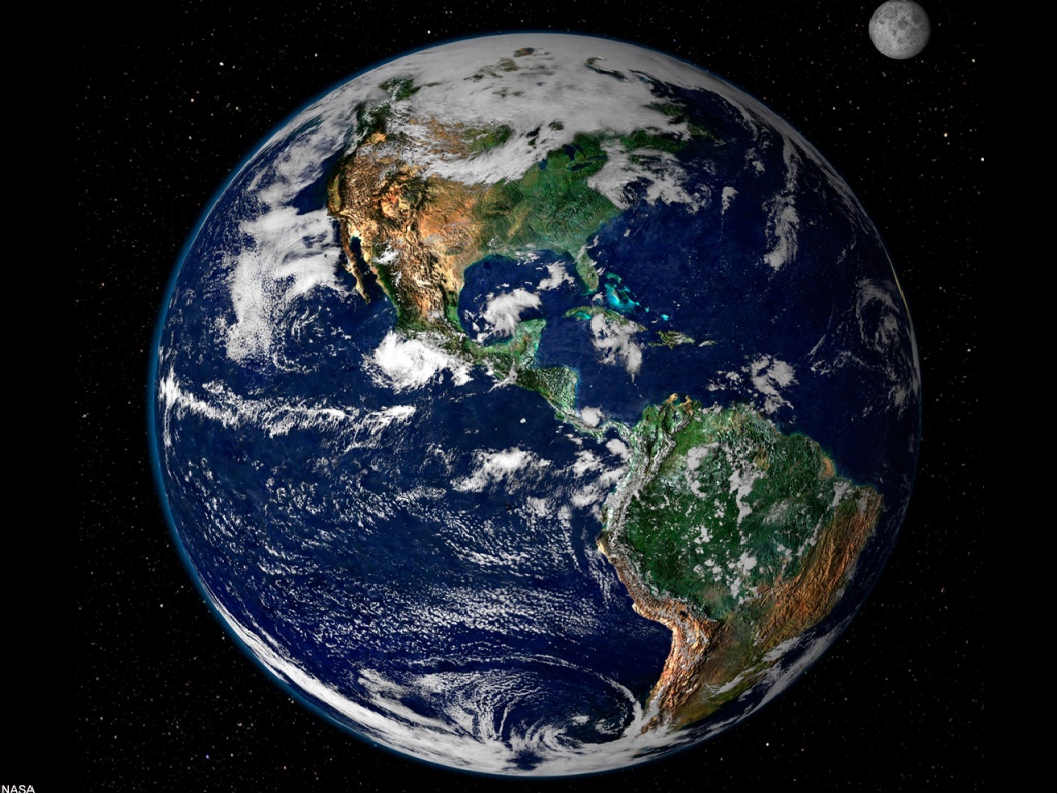 Воспитатель: Посмотрите в иллюминаторы. Что вы там видите? Дети:  Нашу планету – Земля.Воспитатель: Какая наша планета?Дети:  Она голубая и очень красивая.Воспитатель:  Если смотреть на нее из космоса, она имеет форму шара.Самые тёмные места – вода, светлые – суша, самые светлые – облака. На земле есть и суша и вода. Окружает Землю атмосфера – воздушная оболочка.У неё несколько слоёв. Там образуются облака, дождь, снег.Чтение стихотворения В. Степанова «Космонавты»В тёмном небе звёзды светят,Космонавт летит в ракете.День летит и ночь летитИ на Землю вниз глядитВидит сверху он поля,Горы, реки и моряВидит он весь шар земнойШар земной – наш дом родной.Педагог помещает перед детьми картину  В.М.Каратая «Космонавты»     Картина В.М.Каратая «Космонавты»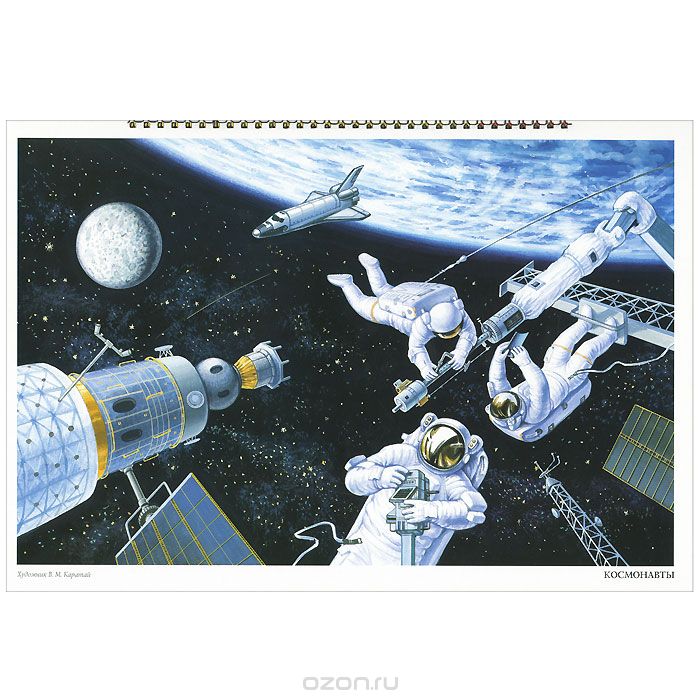 Воспитатель: Посмотрите в другую сторону иллюминатора. Кого вы там видите?Дети: ………….Воспитатель:  Кто такие космонавты? Дети:  Космонавты – это люди, которые прошли специальную подготовку, для того, чтобы отправиться в космос.Дети:  Они работают в открытом космосе. …….Рассказы по картине. Детям. Затрудняющимся с ответами, задаём наводящие вопросы:Воспитатель:  Чем они заняты? Как выглядят космонавты? Что, по вашему мнению, делают? Во что одеты?...И др.  Скафандры 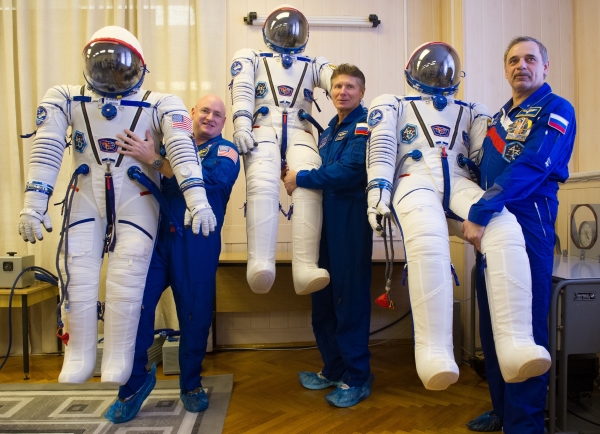 Воспитатель:  Для чего нужны скафандры? Дети: - Они защищают космонавтов. …….Воспитатель: Верно. Кроме того, в них есть системы, обеспечения дыхания – ведь в космосе нет кислорода, там безвоздушное пространство. Где космонавты монтируют оборудование.Дети:  Они монтируют оборудование на космической станции.Воспитатель: Для чего космонавты отправляются в космос?Дети:  они наблюдают за нашей планетой, что там происходит.Они проводят там научные эксперименты. Воспитатель:  Что вы можете сказать о работе космонавтов? Какая она? Дети: Она очень интересная, сложная, нужная….Воспитатель:  Что вы видите, за космонавтами? Дети: Вдалеке мы видим космический корабль, который движется к станции.Он везет на станцию продукты и оборудование. Воспитатель: - Вы знаете, как питаются космонавты на станции? Космическая еда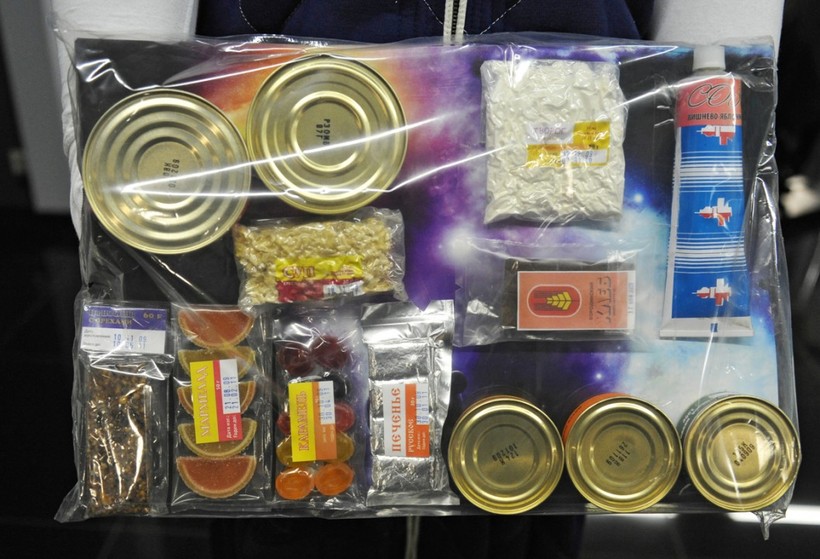 Дети:  Для них специально готовят еду в специальных контейнерах – тюбиках….. Воспитатель:  А что за планеты видны нам в иллюминаторы? 1-й ребенок:  Над космонавтами мы видим нашу Землю, она голубая и красивая. 2-й ребенок:  Вдалеке видим Луну. Она меньше Земли и выглядит серой ,и мёртвой.Воспитатель:  Расскажите о космосе, который окружает космонавтов. Какой он? Дети:  Космос необъятный, бездонный, бескрайний, чёрный. В нем много звёзд. В космосе очень красиво. Воспитатель:  Понравилась ли вам картина и почему? Дети:  Да. Мы видим, как работают космонавты. Видим, что это сложно – работать в открытом космосе, работать слаженно, дружно….. Воспитатель:  А теперь и нам предстоит выйти в открытый космос. Встаньте около стульчиков, «наденьте» скафандры.  Космическая станция «Союз»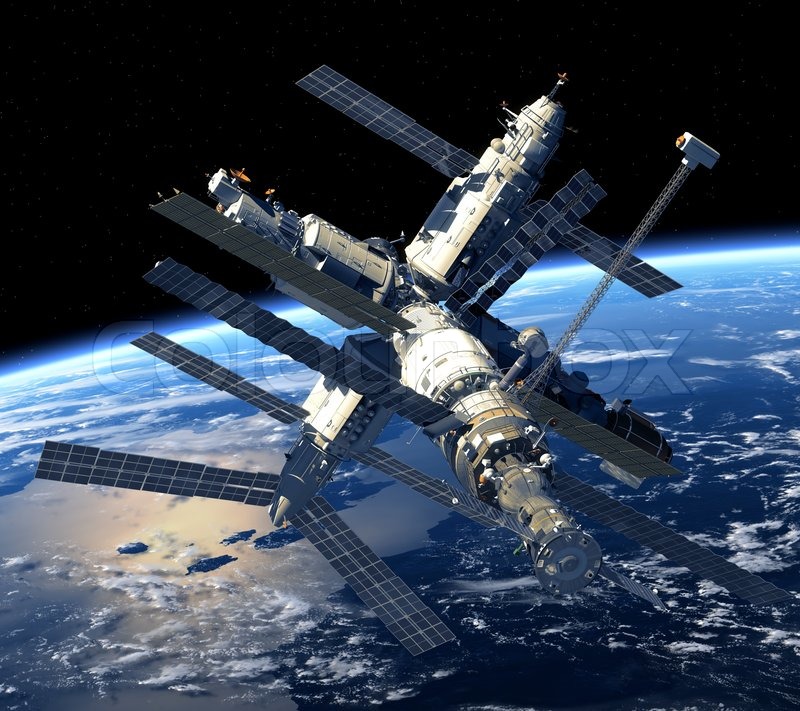 2 Подвижная игра  «В открытом космосе».Задачи: Развитие творческого воображения, общей моторике, координации движений. Педагог приглашает детей на ковер. - Мы оказались в открытом космосе. Вы уже знаете, что здесь безвоздушное пространство, невесомость. Все движения в невесомости замедленные и плавные. Попробуйте изобразить, как двигаются космонавты в невесомости.  Невесомость в космическом корабле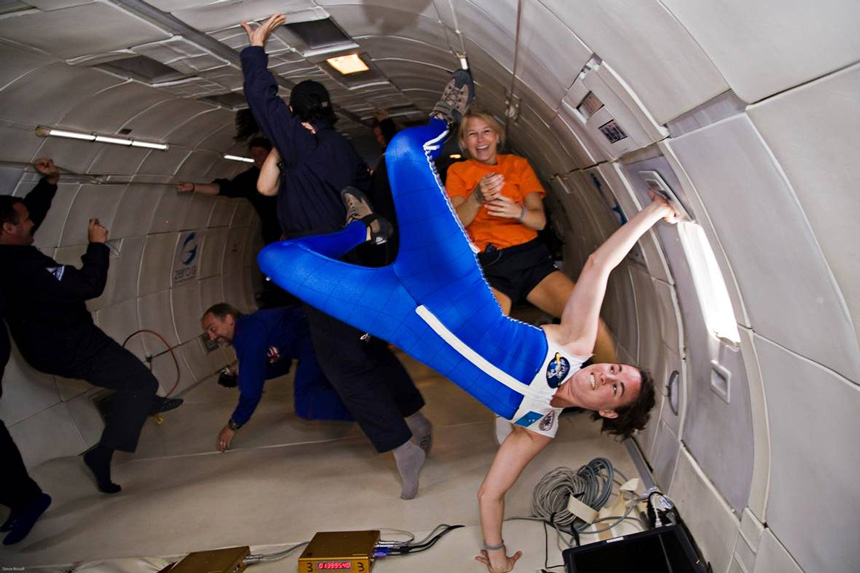  Если есть необходимость, педагог использует план рассказа.Воспитатель:  Итак, сначала вы рассказываете, как художник изобразил космос, планеты, звезды. Потом опишите космонавтов, расскажите, что они делают, потом о космическом корабле, который изображен на заднем плане картины. В конце о своем впечатлении о картине. 4. Рассказ по картине.   В.М. Каратая «Космонавты»
Задачи: Развитие связной речи, памяти, мышлении.  Формирование целостного представление о картине. Коллективное составление плана рассказа.Задачи: Развитие мышления, памяти, дистонической речи .Педагог предлагает детям сесть на стульчики. Воспитатель: - «Снимите» скафандры, займите места в космическом корабле. Сейчас он доставит нас на Землю, где мы расскажем о том, что видели в космосе. А пока летим, давайте составим план рассказа. С чего вы начнете его? Можно сначала рассказать о космонавтах, можно – о космосе или о технике. Дети: - Сначала мы расскажем о космосе, о том, какой он. Воспитатель: - О чем вы расскажете потом? Дети: - Мы расскажем о космонавтах, о том, как они одеты, что они делают.Воспитатель: - Что вы опишите в третьей части рассказа?Дети: - Мы опишем космическую технику. Воспитатель: - Чем вы закончите  рассказ? Дети: - мы расскажем, почему нам понравилась картина. Воспитатель: - Очень хорошо Вы составили отличный план. За это время мы прилетели на Землю. - Встаньте, возьмите стульчики и подойдите к мольберту. Подумайте и подготовьтесь к рассказу.Педагог предлагает детям расставить стульчики полукругом перед мольбертом и помещают на мольберт картину. Воспитатель:  А теперь расскажите мне о том, что вы видели в космосе, а эта картина вам поможет.Сначала педагог вызывает четверых детей для составления рассказа по частям, затем один из детей повторяет рассказ целиком. Приблизительный рассказ детей.Художник изобразил на картине бездонный космос. В космосе много звезд и очень красиво. Мы видим Землю и маленькую серую Луну.В открытом космосе работает три космонавта. На них серебристые скафандры. Космонавты монтируют оборудование на космической станции. Они делают интересную и сложную, важную работу.К космической станции летит космический грузовой корабль. Он изображен на заднем плане. Космический корабль  везет продукты для космонавтов и оборудование.Нам понравилась картина. Ее интересно рассматривать. Художник очень красиво нарисовал космос. Затем рассказ повторяет один из детей.5. Окончание занятия. Оценка работы детей.